2016/17-es tanévben a Vajk-sziget Általános Iskolában felvételt nyert tanulók                         1. A. osztály : Siránné Kiss Mária, Zöldiné Szalczinger Dóra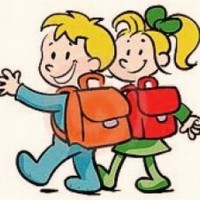 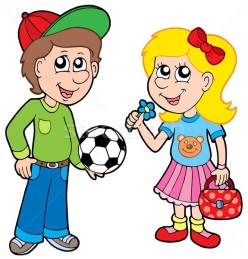                                  1. B. osztály: Kovács Márta, Móriczné Kövér Tünde1.1	1.Balogh Tímea2.Bökfi Lilla3.Csernák Levente4.Gergely Péter5.Győr Dorián6.Juhász Jázmin 7.Katona Berill8.Nagy-Ferenczi Hajnalka9.Neszmély Panka10.Németh Zoltán Zebulon11.Nielebock Dora12.Novák Milos13.Olejnyik-Bognár Koppány14.Papp Marcell15.Répási Lili16.Révai Áron17.Somos Milla18.Somosi Luca19.Török Milán20.Varga Liliána1.Barát István Bence2.Erdélyi Ernő3.Halmos Boldizsár Mátyás4.Hering Iringó5.Holosnya Titanilla Klementina6.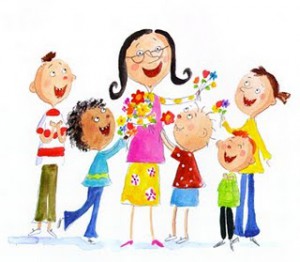 Horváth Petra Diána7.Jenei Dominik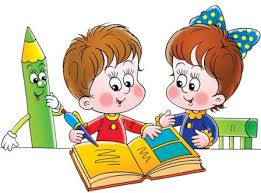 8.Jurák  Bálint Péter9.Kóté Béla10.Moga Henrietta Réka11.Molnár Lilla Bora12.Nagy-Kovács Ádám13.Nagy Tromler Illés14.Németh Dorina15.Palágyi Barnabás16.Sarmasági-Kovács Vivien17.Szabó Zsófia Mercédesz18.Tóth Tamara19.Wágner Jázmin Bianka20.Yu Ling Jie21.Zimmermann Tímea